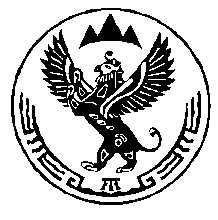 КОМИТЕТ ВЕТЕРИНАРИИ С ГОСВЕТИНСПЕКЦИЕЙ РЕСПУБЛИКИ АЛТАЙП Р И К А З«___» ________ 2022 года								 № г. Горно-АлтайскО внесении изменений в приказ Комитета ветеринарии с Госветинспекцией Республики Алтайот 29 декабря 2021 года № 358-П	В соответствии с Положением о Комитете ветеринарии с Госветинспекцией Республики Алтай, утвержденным постановлением Правительства Республики Алтай от 7 мая 2020 года № 161, приказываю: В приказ Комитета ветеринарии с Госветинспекцией Республики Алтай от 29 декабря 2021 года № 358-П «Об утверждении нормативов средней стоимости единицы работ (затрат) по осуществлению отдельных государственных полномочий Республики Алтай по обустройству и содержанию мест утилизации биологических отходов (скотомогильников, биотермических ям)» (официальный портал Республики Алтай в сети «Интернет»: www.altai-republic.ru, 2021, 29 декабря) внести следующие изменения: 1) в наименовании после слов «(скотомогильников, биотермических ям)» дополнить словами «и признании утратившими силу некоторых приказов Комитета ветеринарии с Госветинспекцией Республики Алтай»;2) пункт 5 дополнить абзацем третьим следующего содержания:«от 21 июня 2021 года № 180-П «О внесении изменений в приказ Комитета ветеринарии с Госветинспекцией Республики Алтай от 14 января 2019 года № 40-П;».Председатель                                                                                           А.П. Тодошев